Medellín, Diciembre 29 de 2020.Doctor,OSCAR HERNAN SANCHEZ LEONHonorable Representante a la CámaraPonente Proyecto de ley 103 de 2020 Cámara.Cámara de Representantes.Despacho.Cordial saludo.En razón al trámite que surte hoy en la cámara de representante el proyecto de ley 103 de 2020 Cámara, y en razón a las múltiples dificultades que en materia financiera afrontan hoy las Personerías del País, solicitamos se adicione a dicho proyecto de ley, un parágrafo tercero al artículo 3º con la siguiente redacción:PARÁGRAFO TERCERO:  Las Personerías de categoría especial, 1º, 2º, 3,º, 4,º, 5º, y 6º, podrán apropiar a sus presupuestos recursos provenientes de convenios nacionales o internacionales, que celebren con organismos estatales o no estatales, sin que estos valores sean calculados para efectos de los límites de gasto establecidos en este artículo.Lo anterior en razón a que el proyecto no contempla el incremento de recursos para las Personerías de categoría especial, 1º, 2º y 3º, pero que con convenios que puedan celebrar estas agencias del Ministerio Público, con organismos nacionales e internacionales, estatales o no estatales, se pueda fortalecer el trabajo que se realiza en terreno día a día. Respetuosamente, 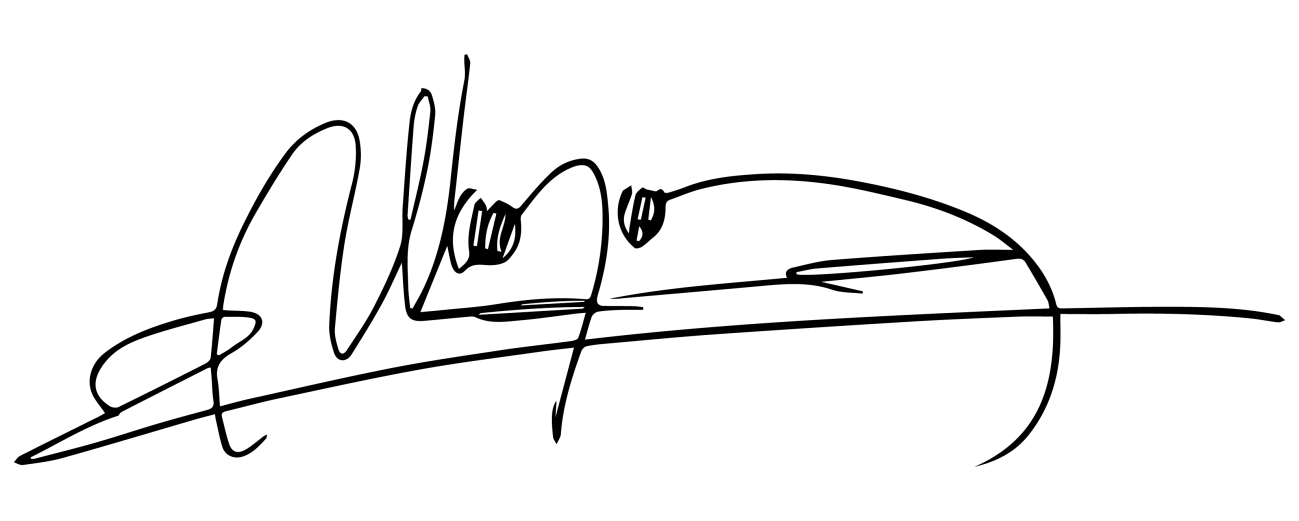 WILLIAM YEFFER VIVAS LLOREDA PresidenteAsociación de Personerías de Antioquia.